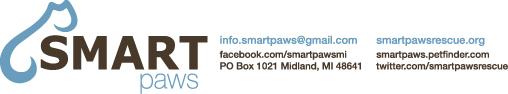 Shores of the Mitten Animal Rescue and TransportApplication to FosterFirst Name(s):  ___________________	Last Name:  ______________________Address:  __________________________________________________________City:  _____________________        State:  ______           Zip:  __________Telephone:  (_____) _____________         Alt. Phone: (_____) ______________Email:  ________________________          Employer:  ____________________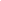 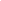 Do you Own                        Rent       If you rent, do you have your landlord’s 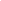 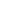 permission to house an animal? Yes        No         What percentage of the time will the animal be left alone?  __________________Where will the animal be when left alone?  _______________________________What areas of the house will the animal be allowed? ________________________What other pets do you have? 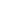 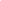 Are there children in the home?  Yes        No         If yes, what ages? ___________Do you have any previous experience with fostering? Yes      No    If yes, please describe: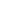 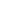 	For whom?  __________________________      Dates: _____________________	What type of animal(s): _______________________________________________	Any other type of experience with animals?  _______________________________What type(s) of animals are you willing to foster?  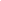 Dog            List any preferences: Age? _________  Breed(s)? ________________              Male/Female? ________  Crate-trained?  ________  		Are you willing to work with house-training?  _______Bottle baby puppiesWeaned puppies over 4-5 weeks oldTeenagersAdultsSpecial needs - medicalTimid/less socialMom with puppies/pregnant momI already have (a/some) rescued dog(s) I want to place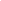 Cat         List any preferences:  Age?  _______  Breed(s)/Hair length?  ________             Male/Female? _______ Clawed/declawed?  _________ 	      What are you interested in fostering?Bottle baby kittensWeaned kittens over 4-5 weeks oldTeenagersAdultsSpecial needs - medicalTimid/less socialMom with kittens/pregnant momI already have (a/some) rescued cat(s) I want to place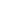 	Other         Describe (small mammal, rodent, reptile, bird, etc.): _____________ 		_______________________________________________________	Are you willing to foster until the animal is adopted?  Yes    No        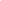 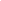 Under what circumstances would you have to give up your foster? ___________________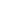 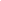 Do you have room to isolate a foster for the first 10-14 days?  Yes         No  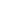 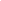 Do you own a car?  Yes              No Are you able to get animals to adoption events on Saturdays at least 2X per month?  Yes      No        Sometimes, it depends 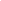 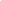 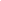 Do you foresee any significant changes over the next 6 months?  Yes    No  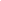 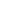 	Possibly, not sure 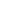 Please list any limitations you may have:  ______________________________________Please list any additional areas of interest:  ____________________________________Please read and review the following information carefully before signing.I understand that this is an application to foster with Shores of the Mitten Animal Rescue and Transport (SMART Paws) and is neither a promise nor commitment for any foster opportunity. I certify that I have provided and will provide information, including on this application and in an interview with SMART  Paws that is true, correct and complete to the best of my knowledge. I understand that misrepresentations or omissions may be cause for my immediate rejection as an applicant to foster animals with SMART Paws. I am also aware that SMART Paws provides approved medical care for foster animals, and that I am responsible for food and other supplies, as well as transportation to and from vet appointments and adoption events.WaiverI recognize and understand the inherent risks associated with the care of any animal, including but not limited to the possibility of injury to me or my property. I understand that rescue animals may carry transmissible diseases which may be spread to my personal pets. I agree to take proper precautions to minimize these risks. I will not hold SMART Paws responsible for any illness to me or my personal pet or any other animal under my care because of cross contamination from a SMART Paws foster animal. Foster Signature:  ________________________________  Date:  ___________________PetsName(s)Age(s)Sex M/FSpay/ Neut?Temperment/PersonalityCurrent on Vaccines?Dog(s)Cat(s)OtherTo be completed by SMART Paws volunteerReview of foster application: _____________________________  Date:  ____________Interview:  __________________________________________  Date:  ____________Home check:  _________________________________________ Date:  ____________Landlord approval (if applicable):  __________________________  Date:  ____________